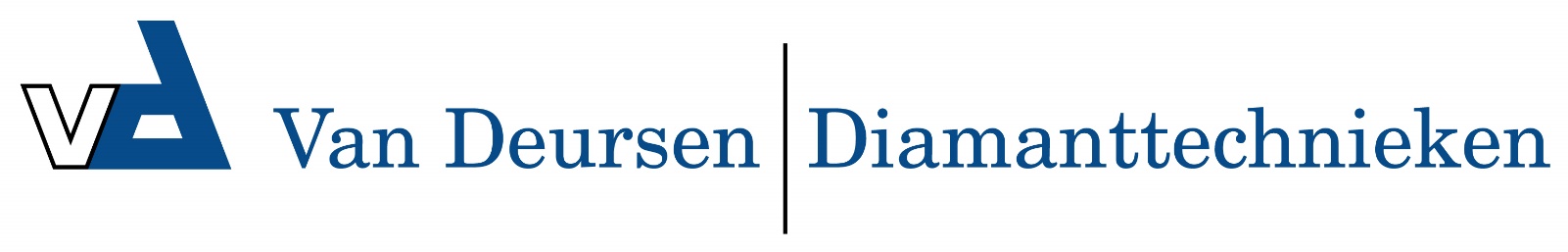 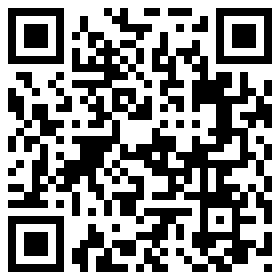 Master UBX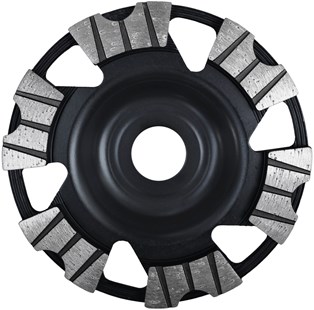 Premium-komschijfMet inductief gelaste segmenten voor trillingsarm werkenMaximale slijpprestatiesZeer hoge standtijdIdeaal voor renovatieslijpersToepassing: Beton, betonproducten, dekvloer, tegellijm, pleisterwerk.ArtikelnummerDiameter ØAsgat     Aantal segmentenTotaal hoogte (mm)S35003511522.23522S35003612522.23622S350070125M14630S35003715019722S35003818022.23830S350039180 Flat22.23830